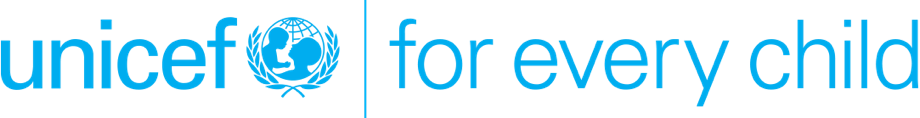 HML Ethics Review BoardHow to Request a Research Ethics Review The purpose of an Ethics Review Board (ERB) or Institutional Review Board (IRB) approval is the protection of human research participants’ rights, including Respect for individuals to make free decisions, Justice or equity regarding distribution of the burdens and benefits of research, and Beneficence or the obligation to do good and avoid harm.ERBs review research protocols that involve the collection and analysis of data from human subjects to ensure that ethical standards are upheld.  This is to protect the rights and welfare of subjects and to ensure that:subjects know the purpose of the study and are not placed at undue risk;participation is voluntary and confidential;subjects are provided and agree to informed consent prior to their participation;relevant protocols are in place to assure subjects’ protection and safety, and;data collection and analysis does not result in the violation of privacy or discrimination.Before issuing approval, the ERB must determine that the following requirements are satisfied:informed consent is sought from each subject or the subject’s legally authorized representative;the proposed research design is scientifically sound and that risks to subjects are minimized;any risks to subjects are reasonable in relation to anticipated benefits;subject selection is equitable;safeguards are included for subjects likely to be vulnerable to undue influence or coercion;subjects’ safety, privacy, and confidentiality are maximized.A.  MATERIALS REQUESTEDTo request ERB approval for evidence generation, please provide the following:1.  Inception Report / Research Protocol, containing, e.g.,: specific aims or objectives, research questions, study design, subject recruitment, subject protection and data protection plans.2.  Copies of all Informed Consent documents. 	3.  Copies of all data collection instruments.Also, please provide:4.  Written protocols to ensure subjects’ safety.* 5.  Written protocols for the protection of human subjects’ identities.*6.  Written protocols for the protection of data.*7.  Other relevant documents. *These may be statements incorporated into research plans or embedded in a single protection protocol. B.  BACKGROUND INFORMATIONPlease provide the following:C.  RESEARCH DESIGNPlease provide the following: D.  SUBJECT RISKSPlease provide the following:E.  SUBJECT RECRUITMENTPlease provide the following:F.  INFORMED CONSENT  Informed consent must be obtained and should address the following in easy to understand statements:an explanation of the purpose of the study, a notification that participation is voluntary, an explanation of the risks and benefits, a description of privacy and confidentiality, the duration of subject’s involvement, and contact information for subjects with questions or concerns. For subjects younger than 18 years, informed consent from parents or guardians must be obtained.Please attach a copy of each informed consent document for IRB review.Please provide the following:G.  SUBJECT & DATA PROTECTIONSPlease provide the following:Once you and ethics reviewers agree on safety protocols for your research participants, we will issue an approval letter.Please submit your materials for review to: D. Michael Anderson, PhD, MPHHML IRB Chair & Human Subjects Protections Directordma@hmlirb.com and Penelope A. Lantz, JDHML IRB General Counsel plantz@hmlus.com  HML IRB is an autonomous committee authorized by the United States Department of Health and Human Services, Office for Human Research Protections (IRB #1211, FWA #1102, IORG #850), to review and approve research involving human subjects before the start of research, and to conduct subsequent reviews of that research independent of affiliation with the research organization submitting materials for review.Project Title:Principal Investigator/Project Manager: Name, degree(s), organization, & addressOther Key Personnel:Names & titlesContracting Firm:Name & addressPrimary study site(s):(e.g., country, province, region)Project duration:(Dates from -- to)Duration of Subjects’ Participation: (Dates from -- to)Thematic Area/Areas:Choose one or more of the closest matchesTarget population:Primary beneficiaries of your study1.  Type of Data CollectionPlease X all that apply1.  Type of Data CollectionPlease X all that apply1.  Type of Data CollectionPlease X all that apply1.  Type of Data CollectionPlease X all that applySurvey questionnaireOn-site observationSubject interviewCase studyKey informant interview (KII)Physical (body) measurementsFocus group discussion (FGD)Biological measurements (samples)Document reviewOther (please specify)2.  Number of Data CollectionsPlease X all that apply2.  Number of Data CollectionsPlease X all that applyOne-time only (no follow-up)Two or more (follow-up)3.  Sample SizeProvide approximate total sample sizeTotal N = 4.  Participation of ChildrenAre any of your subjects less than 18 years old?  If so, please provide their ages:1.  By their participation, are subjects vulnerable to any of the following?:Please X all that apply1.  By their participation, are subjects vulnerable to any of the following?:Please X all that apply1.  By their participation, are subjects vulnerable to any of the following?:Please X all that apply1.  By their participation, are subjects vulnerable to any of the following?:Please X all that applyPhysical riskPolitical riskPsychological riskEmployment riskSocial riskAcademic riskEconomic riskReligious riskLegal riskOther2.  We will also ask you to describe:Please cite page references in supporting documentsProcedures for mitigating subject risksHow you will protect subject safety throughout data collection, analysis, storage, and dissemination.1.  Subject IdentificationPlease X all that apply1.  Subject IdentificationPlease X all that apply1.  Subject IdentificationPlease X all that apply1.  Subject IdentificationPlease X all that applySubjects names are recorded with responsesNo PII recordedNames recorded separate from responsesSubjects given an unique identifierNo names recordedOtherOther personally identifiable information (PII)2.  We will also ask you to describe:Please cite page references in supporting documentsHow your subjects are recruitedHow their names and PII are recorded and how they are protectedHow you will provide special protections for children and other vulnerable subjectsAny incentives you will provide.Click here for a sample informed consent statement. https://www.healthmedialabirb.com/informed-consent1.  Type of Informed Consent Please X all that apply1.  Type of Informed Consent Please X all that apply1.  Type of Informed Consent Please X all that apply1.  Type of Informed Consent Please X all that applyWritten and signedVerbal not signed or recordedWritten not signedActiveWritten & signed by parent or guardianPassiveVerbal & signed or recordedOtherVerbal & signed by parent or guardian2.  We will also ask you to describe:Please cite page references in supporting documentsHow, when, and where you will obtain consent from your subjectsHow parental consent will be obtained for subjects under age 18 yearsInformed consent for each subject and data collection type We will also ask you to describe:Please cite page references in supporting documentsThe environment to maintain subject’s safety and confidentiality throughout your studyYour staff’s training in research ethics Your staff’s experience working with children and vulnerable subjectsThe chain of custody and destruction of your data